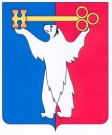 	АДМИНИСТРАЦИЯ ГОРОДА НОРИЛЬСКА КРАСНОЯРСКОГО КРАЯПОСТАНОВЛЕНИЕ09.10.2019	  г. Норильск	           № 451О внесении изменений в постановление Администрации города Норильска от 30.06.2014 №372 В целях повышения эффективности применения программно-целевого принципа планирования бюджетных средств, оптимизации процесса составления проекта бюджета муниципального образования город Норильск на очередной финансовый год и плановый период и урегулирования отдельных вопросов, в соответствии со статьей 179 Бюджетного кодекса Российской Федерации,ПОСТАНОВЛЯЮ:1. Внести в Порядок разработки, утверждения, реализации и проведения оценки эффективности реализации муниципальных программ на территории муниципального образования город Норильск, утвержденный постановлением Администрации города Норильска от 30.06.2014 №372 (далее – Порядок), следующее изменение:Абзац пятый пункта 5.7 раздела 5 «Мониторинг за ходом реализации МП» Порядка исключить.Приложение 7 «Сведения о выполнении показателей муниципальных заданий по МП» к Порядку исключить.Опубликовать настоящее постановление в газете «Заполярная правда» и разместить его на официальном сайте муниципального образования город Норильск.И.о. Главы города Норильска                                                                       А.В. Малков